Understanding Open Access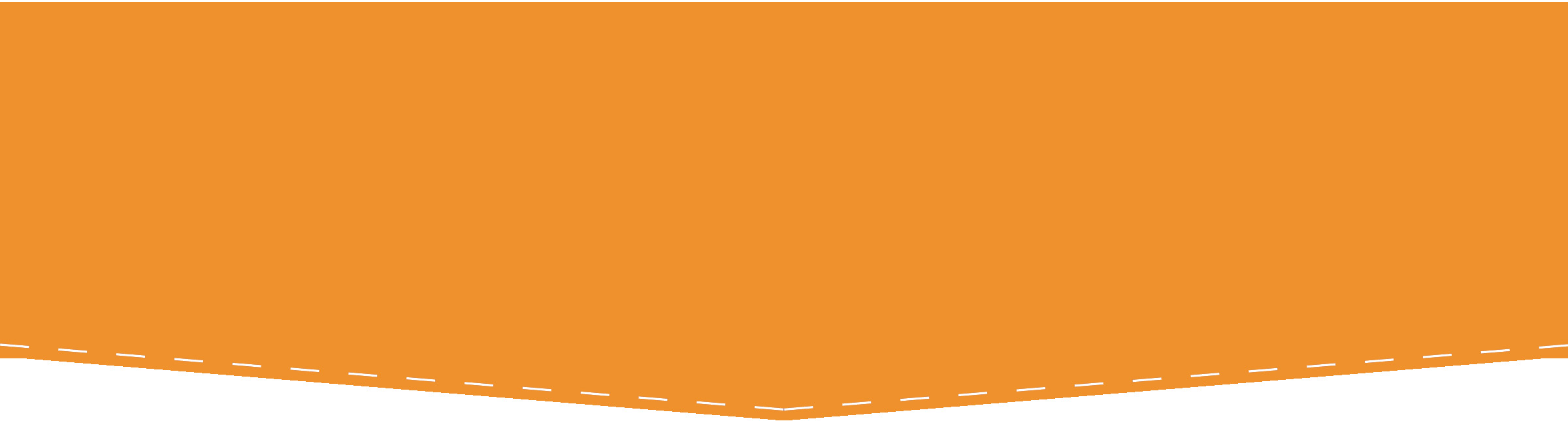 Social Media PostsSample Tweets / Facebook PostsAttention [INSTITUTION] authors! Bring your questions about open access to our upcoming workshop. We’ll help you figure out if open access is right for you and, if so, how to make your work openly accessible: [INSERT EVENT DETAILS]Open Access 101: If you want to understand whether open access is right for you and your scholarship, don’t miss this workshop on Understanding Open Access: [INSERT EVENT DETAILS]Don't let misunderstandings about open access prevent you from making your scholarship more widely available. Check out our workshop on Understanding Open Access and learn how open access can help you reach readers and contribute to the advancement of knowledge: [INSERT EVENT DETAILS]We [heart] helping authors understand open access. If you are considering making your work openly accessible, are required to do so under an institutional or funding mandate, or just want to learn more about open access, join us: [INSERT EVENT DETAILS]Authors: If you have ever wondered whether open access might be a good option for your scholarship, you won't want to miss our NEW workshop on Understanding Open Access. Learn when, why, and how to make your work openly accessible: [INSERT EVENT DETAILS]Image BankFor images to accompany social media posts, check out the Authors Alliance A2P2 image collection on Unsplash (images are freely available to use under an Unsplash license): https://unsplash.com/collections/4792983/books-and-reading